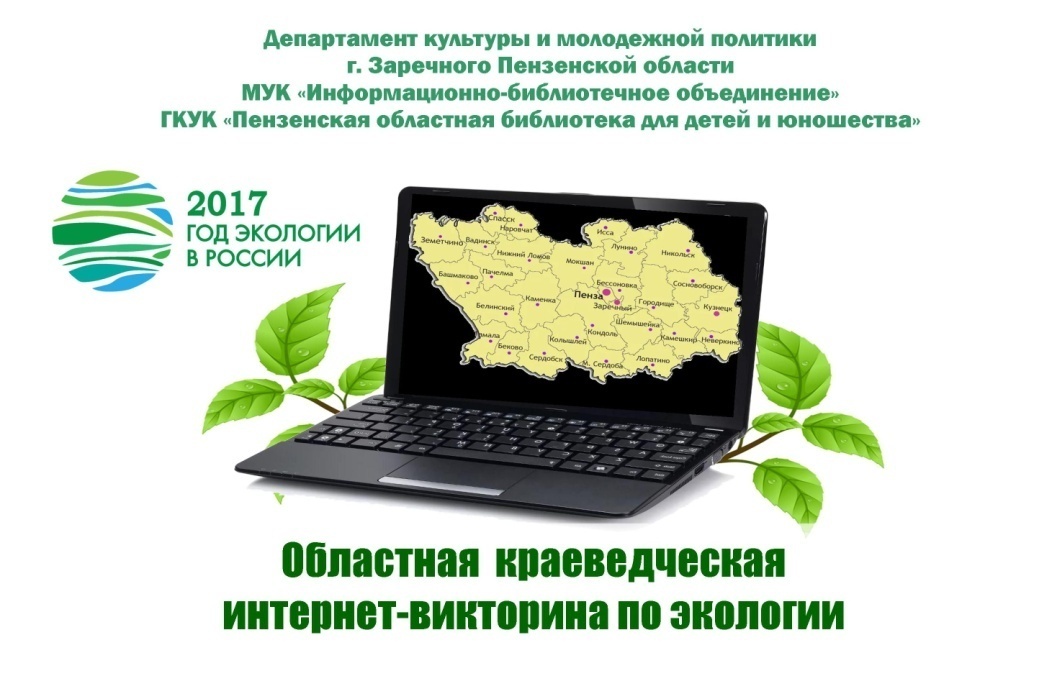 Итоги III этапа (5 -20 июня 2017)В III этапе Интернет-викторины приняли участие 48 человек, прислано 23 работы, в том числе 10 семейных, из 11 районов Пензенской области. Самым активным по-прежнему остается Городищенский район (это Центральная районная библиотека Городищенского района и библиотека БДЦ  с. Архангельское  МБУК «Городищенский РДК»), в Сердобском районе включились в соревнование читатели Балтинской библиотеки, филиала с. Куракино,  и, конечно, Сердобской межпоселенческой центральной районной библиотеки. В Белинском районе в борьбу вступили семьи - читатели Детской библиотеки МБУ КИДЦ. Рейтинг районов по количеству представленных работ:Городищенский район – 8;Сердобский район – 4;Белинский район – 3;Кузнецкий район – 1;Никольский район – 1;Колышлейский район – 1;Башмаковский район – 1;Наровчатский район – 1;Шемышейский район – 1;Лопатинский район – 1;Каменский район – 1.Лучшими признаны работы, в которых были использованы не один, а несколько информационных источников, даны полные развернутые ответы, и соблюдены все требования в оформлении.Наибольшее количество баллов набрали и стали победителями следующие участники:Федотова Елизавета,  читательница библиотеки филиала № 11  с. Потодеево МБУК «БКЦ» Наровчатского района. Курочкин Сергей Васильевич, читатель Городищенской районной библиотеки. Участник и победитель всех этапов нашей викторины!Пасечник Марина Викторовна, читательница Центральная библиотека МБУК «ЦБ г. Каменки».Поощрительными дипломами награждаются: Нефёдова Анна, читательница Сердобской межпоселенческой центральной районной библиотеки.Соболева Дарья, читательница Пылковской сельской библиотеки, МБУК «Межпоселенческая центральная районная библиотека Лопатинского района Пензенской области».Семья Фадеевых, читатели Балтинской библиотеки – филиала МУК МЦРБ Сердобского района.Семья Моториных, читатели Детской библиотеки МБУ КИДЦ Белинского района Пензенской области. Ромашкина Любовь Викторовна, читательница Староназимкинской сельской библиотеки МБУК «Шемышейская РЦБ»Уважаемые победители!Поздравляем вас с заслуженной победой! Приглашаем вас на торжественное награждение, которое состоится в ноябре в городе Заречном. Более подробно об этом мы сообщим вам дополнительно.Вниманию всех участников!Обращаем ваше внимание, что присоединиться к викторине и победить можно на любом этапе!Приглашаем всех жителей Пензенской области принять участие в 4 туре, который начинается с 5 июля и посвящен Городищенскому и Колышлейскому районам Пензенской области. Удачи в обретении новых знаний и побед!P.S. С ответами на вопросы 3 этапа можно познакомиться на блоге «Библиокухня» 